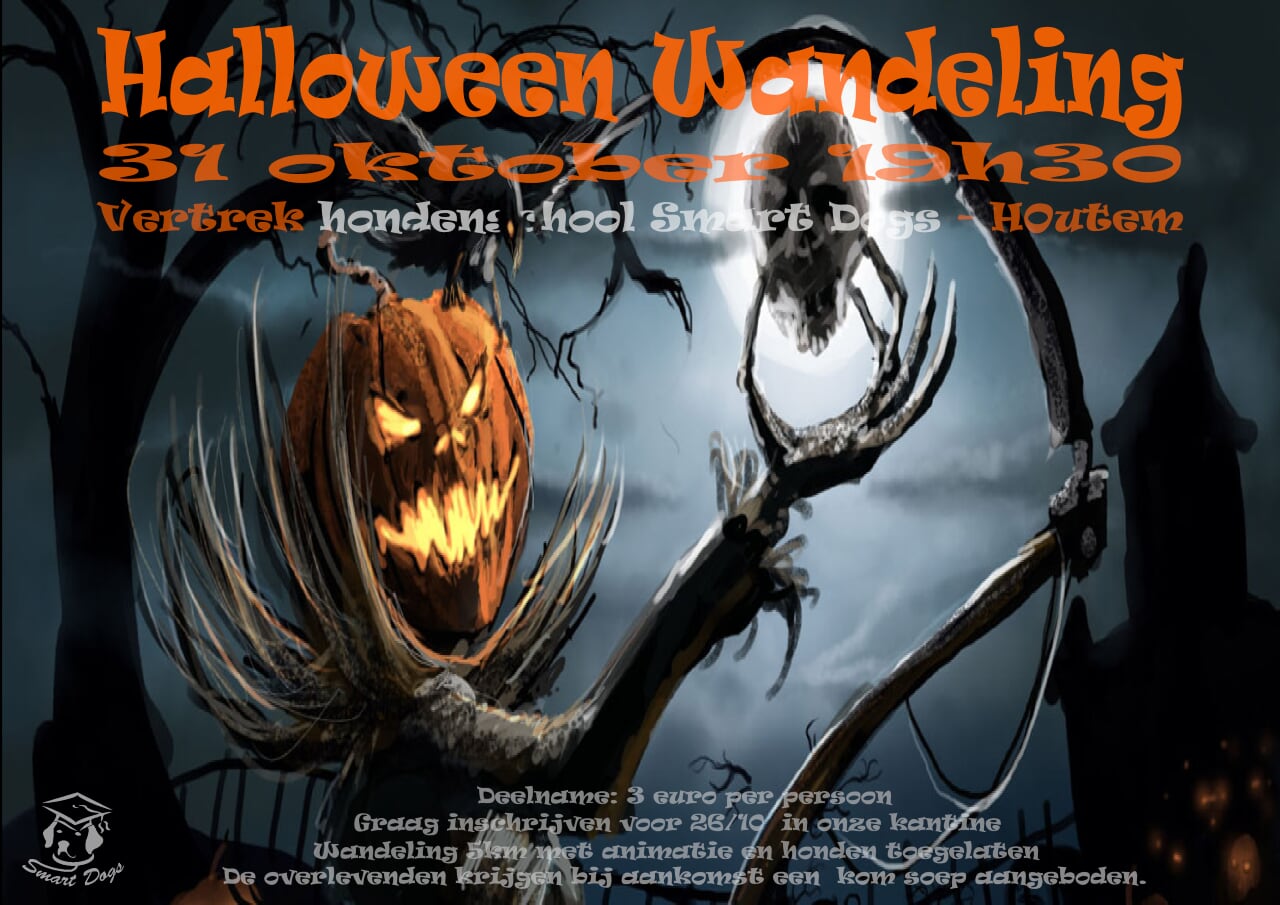 HALLOWEEN – WANDELING met animatieWoensdag 31 oktober 2018Vertrek aan onze hondenschool om 19u30 stiptDeelname: 3 euro per persoon (soep inbegrepen)Op een avond als deze kan je griezelige verrassingen verwachtenWie zich wil verkleden, doe gerust, je zal zeker niet de enige zijn.Deze wandeling is niet geschikt voor hondjes van de puppyklas.De baasjes kunnen uiteraard wel mee gaan, als ze durven …Zaklampen zijn uit den boze!Familie, vrienden met of zonder hond zijn allen welkomAchteraf wordt iedereen uitgenodigd vooreen lekkere kom soep met broodInschrijven kan tot vrijdag 26 oktober.Het bestuur is niet verantwoordelijk voor gebeurlijke ongevallenNaam: …………………………………………………………		Aantal personen: …………….   		   Betaald: ………………………				   Aantal honden: ……………….Naam: ………………………………………………………………………… Aantal personen: …………….   		   Betaald: : ………………………				   Aantal honden: ……………….